Αφιέρωμα στην Παγκόσμια Ημέρα της ΓυναίκαςΠροβολή ταινιών  μικρού μήκουςΠεριλήψεις ταινιώνΔιοργάνωση: Επιτροπή Φύλου και Ισότητας της Παιδαγωγικής Σχολής του ΑΠΘ, σε συνεργασία με το Κέντρο Ερευνών για Θέματα Ισότητας (Κ.Ε.Θ.Ι.). Οι ταινίες  έχουν παραχωρηθεί από το Φεστιβάλ Ταινιών Μικρού Μήκους Δράμας.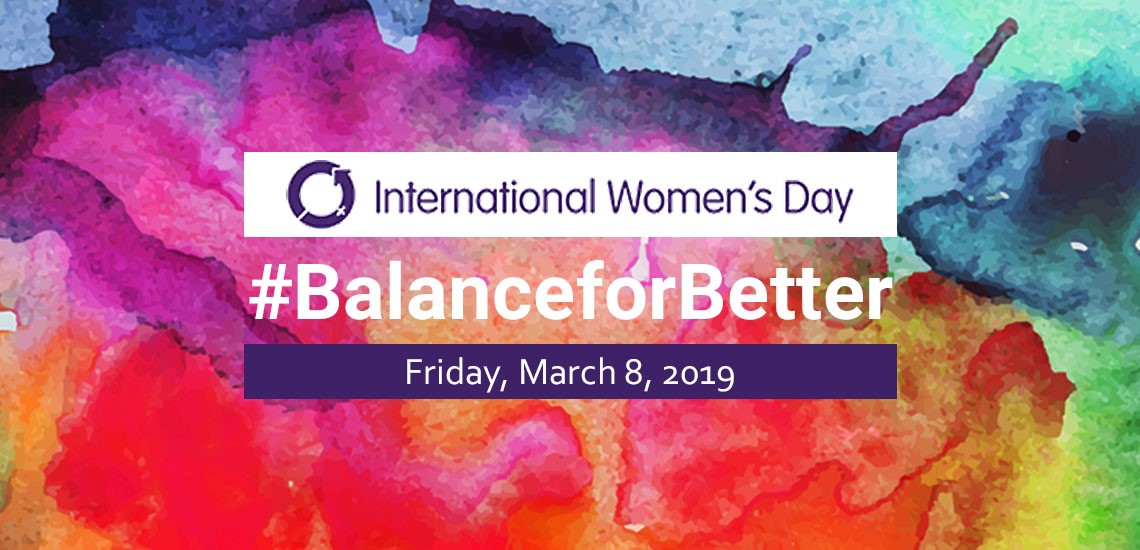 En partie    By halvesΈλληνες του Κόσμου, Πειραματική 16’, 2017 Μια γυναίκα αντιμέτωπη με τη δημιουργία της. Μια πόλη και μια τέχνη υπό εξαφάνιση. ΑΝΑΣΤΑΣΙΑ ΜΕΛΙΑ ΕΛΕΥΘΕΡΙΟΥEίναι από τη Θεσσαλονίκη και ζει στο Παρίσι από το 2011. Με σπουδές στην Κοινοτική Ψυχολογία, το Δημιουργικό Ντοκιμαντέρ και επαγγελματική κατάρτιση στο μοντάζ, εργάζεται τα τελευταία χρόνια σε Γαλλία, ΗΠΑ και Ελλάδα ως μοντέζ, μεταφράστρια καθώς και βοηθός προγράμματος σε φεστιβάλ κινηματογράφου στο Παρίσι και το Διεθνές Φεστιβάλ Κινηματογράφου της Σύρου. ΦΙΛΜΟΓΡΑΦΙΑ /FILMOGRAPHY“Les règles du jeu / The rules of the game”- 2014ΣΚΗΝΟΘΕΣΙΑ                                DIRECTED BYΑναστασία Μελία Ελευθερίου                           Anastasia Melia EleftheriouΣΕΝΑΡΙΟ	           SCREENPLAYMoritz Pfeifer			         Moritz PfeiferΦΩΤΟΓΡΑΦΙΑ 		        CINEMATOGRAPHYBeata Rakoczy			         Beata RakoczyΜΟΝΤΑΖ                                      EDITINGΑναστασία Μελία Ελευθερίου                         Anastasia Melia EleftheriouΜΟΥΣΙΚΗ	           MUSICΙάσων Ιωάννου			         Iason IoannouΗΧΟΣ			      SOUNDAnna Rok			        Anna RokΣΧΕΔΙΑΣΜΟΣ ΗΧΟΥ			      SOUND DESIGNMichael Barre			       Michael BarreΣΚΗΝΙΚΑ		        SETΧρύσα Σερδάρη			       Chrysa SerdariΕΡΜΗΝΕΥΤΕΣ 		       CASTEmine Meyrem			       Emine MeyremΠΑΡΑΓΩΓΗ                                 PRODUCTIONT&S FILMS			       T&S FILMSBασιλεία Μυθοπλασία 13΄, 2018 Η Βασιλεία έχει ακόμα τη δουλειά της. ΑΝΑΣΤΑΣΙΑ ΚΡΑΤΙΔΗΓεννήθηκε και μεγάλωσε στο Βόλο. Ζει και εργάζεται στην Αθήνα. Σπουδές Κινηματογράφου σε Αθήνα και Παρίσι. Μεταπτυχιακό στο Paris 8 Vincennes - St. Denis, Κινηματογράφος και Οπτικοακουστικά Μέσα . Επαγγελματική Ειδικότητα: Σκηνοθεσία ΦΙΛΜΟΓΡΑΦΙΑ /FILMOGRAPHY“Στο κατώφλι /On the threshold” - 2013“Homo Sacer” - 2010ΣΚΗΝΟΘΕΣΙΑ                          DIRECTED BYΑναστασία Κρατίδη			Anastasia KratidiΣΕΝΑΡΙΟ	    	SCREENPLAYΑναστασία Κρατίδη			Anastasia KratidiΦΩΤΟΓΡΑΦΙΑ 		 	CINEMATOGRAPHYΔημήτρης Κασιμάτης			Dimitris KassimatisΜΟΝΤΑΖ                               EDITINGΙωάννα Πογιαντζή			Ioanna Pogiantzi	ΗΧΟΣ			SOUNDΝάσος Τσιάλτας			Nassos TsialtasΣΧΕΔΙΑΣΜΟΣ ΗΧΟΥ			SOUND DESIGNΝάσος Τσιάλτας			Nassos TsialtasΣΚΗΝΙΚΑ		   SETΑναστασία Κρατίδη			Anastasia KratidiΕΡΜΗΝΕΥΤΕΣ 		   CASTΕυτυχία (Φελίς) Τόπη			Felice TopiΑλέκος Πάγκαλος			Alekos PagalosΠΑΡΑΓΩΓΗ                             PRODUCTIONΑναστασία Κρατίδη			Anastasia Kratidi37 μέρεςΜυθοπλασία 23΄, 2018     Όταν η Μαρία, μια νεαρή έγκυος που δουλεύει σε ένα κατάστημα μανικιούρ -πεντικιούρ,απολύεται, αποφασίζει να κάνει απεργία γέννας. ΝΙΚΟΛΕΤΑ ΛΕΟΥΣΗΑποφοίτησε ως Χημικός Μηχανικός και αμέσως μετά σπούδασε Σκηνοθεσία. Το 2009 πήγε στο Manchester για μεταπτυχιακές σπουδές. Επέστρεψε στην Ελλάδα το 2012 και σκηνοθέτησε τη μικρού μήκους ταινία “Γεννήτρια”.    ΦΙΛΜΟΓΡΑΦΙΑ /FILMOGRAPHY“Τζένη και Γιάννης / John and Jenny” - 2018“Γεννήτρια / Generator” - 2013“Signed agreement” - 2012ΣΚΗΝΟΘΕΣΙΑ                                DIRECTED BYΝικολέτα Λεούση                                            Nikoleta LeousiΣΕΝΑΡΙΟ	     	SCREENPLAYΝικολέτα Λεούση                                            Nikoleta LeousiΒαγγέλης Σέρφας                                           Vangelis SerfasΦΩΤΟΓΡΑΦΙΑ 		        CINEMATOGRAPHYDubravka Kurobasa                                       Dubravka KurobasaΜΟΝΤΑΖ                                     EDITINGΆρτεμις Αναστασιάδη                                    Artemis AnastasiadiΜΟΥΣΙΚΗ	          MUSICΝίκη Κρασάκη                                                 Niki KrasakiΗΧΟΣ			      SOUNDΒαγγέλης Ζέλκας                                          Vangelis ZelkasΣΧΕΔΙΑΣΜΟΣ ΗΧΟΥ		        SOUND DESIGNΠερσεφόνη Μήλιου                                       Persefoni MiliouΣΚΗΝΙΚΑ		         SETΜαρία Εύα Μαυρίδου                                       Maria Eva MavridouΕΡΜΗΝΕΥΤΕΣ 		          CAST'Ελλη Τρίγγου                                                 Elli TringouΓιάννης Τσορτέκης                                        Giannis TsortekisΓιώργος Κατσής                                             Giorgos KatsisΠΑΡΑΓΩΓΗ                                  PRODUCTIONMarni Films                                                    Marni FilmsΦαίδρα Βόκαλη                                              Phaedra VokaliTesting Greta Έλληνες του κόσμου, Μυθοπλασία, 11’, 2017Η ταινία "Testing Greta" είναι μια ασυνήθιστη, γεμάτη ανατροπές ιστορία ενδοοικογενειακής βὶας, ειπωμένη με έναν ιδιαίτερο και ανατρεπτικὸ τρόπο. Έχοντας στοιχεία τόσο κωμικά όσο και τραγικὰ, αφηγείται την ιστορία μιας δυναμικὴς γυναίκας που στιγμιαία σπάει, αποκαλύπτοντας τη φρικτή αλήθεια της ιδιωτικής της ζωής, πριν ξαναφορέσει την λαμπερή μὰσκα της. H ταινία εὶναι αφιερωμένη σε όλες τις γυναίκες που με τον ένα ή τον άλλο τρόπο έχουν υπάρξει σιωπηλά θύματα κακοποίησης.ABBIE LUCASEὶναι σκηνοθὲτις θεὰτρου και κινηματογρὰφου. Οι πρόσφατες δουλειὲς  της περιλαμβάνουν: Μια ασπρόμαυρη διαδικτυακή σειρά, "A Quick Fortune", η οποία  προβλὴθηκε σε φεστιβάλ σε όλο τον κόσμο, μεταξὺ των οποὶων το Raindance στο Λονδίνο. Μια κωμωδία, "Wrong Direction", με επὶσημη συμμετοχὴ στo London Independent Film Festival του Λονδίνου και στο Φεστιβάλ Κινηματογράφου του Carmarthen Bay (BAFTA Cymru qualifying). Μια νέα σειρά σκετς κωμωδίας που ονομάζεται "12 Sketches in a London House".ΦΙΛΜΟΓΡΑΦΙΑ /FILMOGRAPHY “A quick fortune” - 2014“Repeat until” - 2015“12 sketches in a London house” – 2015“Wrong direction” - 2016“Some sketches in a shed” - 20016ΣΚΗΝΟΘΕΣΙΑ                         DIRECTED BYAbbie Lucas			Abbie LucasΤηλ: +44 07772534614			Tel: +44 07772534614E-mail: abbie.lucas@gmail.com			E-mail: abbie.lucas@gmail.com   ΣΕΝΑΡΙΟ	    	SCREENPLAYΒασιλικὴ Βλὰχου			Billie VeeΦΩΤΟΓΡΑΦΙΑ 		   CINEMATOGRAPHYJoan Bordera			Joan BorderaΜΟΝΤΑΖ                               EDITINGIain Thomson			Iain ThomsonΜΟΥΣΙΚΗ	      MUSICFelipe Tellez			Felipe Tellez				ΗΧΟΣ			SOUNDMarco Baldassare			Marco BaldassareΣΧΕΔΙΑΣΜΟΣ ΗΧΟΥ			SOUND DESIGN Felipe Tellez			Felipe TellezΣΚΗΝΙΚΑ		   SETChristian Taylor 			Christian TaylorΕΡΜΗΝΕΥΤΕΣ 		   CASTAdam Lannon			Adam LannonCherise Silvestri			Cherise SilvestriΒασιλικὴ Βλὰχου			Billie VeeΠΑΡΑΓΩΓΗ                            PRODUCTIONAlpha Fox Films			Alpha Fox FilmsΒασιλικὴ Βλὰχου			Billie Vee